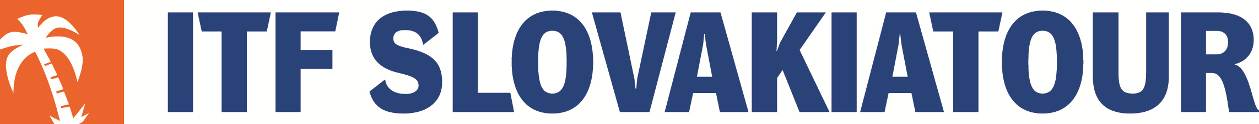 POĽOVNÍCTVO A ODDYCHSprievodný program25. 1. 2018, štvrtokEXPO ARENA10:00		Slávnostné otvorenie veľtrhuEXPO CLUB - prízemie  9:00 – 9:45	Tlačová konferencia 
„UNESCO na dosah: Viac ako 18 dôvodov, prečo navštíviť Košice región“Organizátor	 Košice Región Turizmus11:00 – 12:00	První republika v Královéhradeckém kraji		Karel Čapek, Salon republiky – Hradec KrálovéOrganizátor	Královéhradecký kraj12:30 – 14:00	 Tlačová konferencia 4 moravských krajov Moravskoslezského, Olomouckého,                            Zlínskeho a Jihomoravského – „Zaži Moravu!“Organizátor	 Moravskoslezský kraj14:00 – 15:00	 Tlačová konferencia Žilinského turistického kraja „Dobre vedieť, lepšie vidieť “  Organizátor	 Žilinský turistický kraj15:30 – 17:30	Južné Čechy pohodové a turistické novinky z južných Čiech v roku 2018Organizátor 	Jihočeská centrála cestovního ruchuHALA B2 – pódium13:00 – 13:30	Zážitky v Malých Karpatoch predstavenie atraktivít Malokarpatského regiónu s možnosťami ubytovaniaOrganizátor       Malé Karpaty, oblastná organizácia cestovného ruchu14:00 – 15:00	 Dominikánska republika – krajina mnohých tvárí                           Prezentácia spojená s ochutnávkou dominikánskych rumov a na                            záver súťaž o ceny s dominikánskou tematikouOrganizátor	 Národný turistický úrad Dominikánskej republiky26. 1. 2018, piatokEXPO CLUB – prízemie     10:00 – 15:00 	 Hospitality & Tourism Summit 2018Organizátor	 INCOMA Slovakia, Poradca podnikateľa, profivzdelavanie.skHALA B2 – pódium10:00 – 11:00	Indonézske kultúrne vystúpenieOrganizátor	Veľvyslanectvo Indonézskej republiky13:00 – 13:25	Slovenské poľovnícke signályOrganizátor 	Stredná odborná škola lesnícka Banská Štiavnica, Slovenská poľovnícka komora,                          Slovenský poľovnícky zväz13:30 – 14:30	Predstavenie slovenského národného poľovného plemena – slovenského                             hrubosrstého stavačaOrganizátor 	Klub chovateľov slovenského hrubosrstého stavača, f. ŠOMEK15:00 – 16:00	Indonézsky tanec a prezentácia o IndonéziiOrganizátor	Veľvyslanectvo Indonézskej republiky16:15 – 17:15	„Kirgizsko – hory, jurty a futbal s baranom“Organizátor	WAGON SERVICE travel s.r.o.17:30 – 17:45	Pozvanie na jubilejné 20. Majstrovstvá Európy vo vábení jeleňov spojené s ukážkami vábenia zveri   Organizátor 	Múzeum vo Sv. Antone, Slovenská poľovnícka komora, Slovenský poľovnícky zväz,   f. ŠOMEK27. 1. 2018, sobotaEXPO ARENA – konferenčná sála (kinosála)  9:00 – 18:00	BUBO BÁL - CAMERA SLOVAKIA  		premietanie cestovateľských filmov, súťaže cestovateľských filmov, fotografií   a publikáciíOrganizátor 	BUBO  r. o.HALA B2 – pódiumDEŇ ČASOPISU MYSLIVOST – STRÁŽ MYSLIVOSTI – 95. VÝROČIE10:00 – 10:25	Prezentácia organizovaného sokoliarstva na SlovenskuOrganizátor 	Stredná odborná škola lesnícka Banská Štiavnica, f. ŠOMEK10:30 – 10:55	Predstavenie slovenského národného poľovného plemena – slovenského                            hrubosrstého stavačaOrganizátor 	Klub chovateľov slovenského hrubosrstého stavača, f. ŠOMEK11:00 – 11:30	Pozvanie na jubilejné 20. Majstrovstvá Európy vo vábení jeleňov spojené s ukážkami vábenia zveri  Organizátor 	Múzeum vo Sv. Antone, Slovenská poľovnícka komora, Slovenský poľovnícky zväz,   f. ŠOMEK11:45 – 11:55	Prezentácia časopisu Myslivost – Stráž myslivostiOrganizátor 	Redakcia časopisu Myslivost-Stráž myslivosti. f. ŠOMEK12:00 – 12:25	Pozvanie na Majstrovstvá Európy poľovníckych trubačov spojené s ukážkami poľovníckych signálovOrganizátor 	Klub trubačov SR, Slovenská poľovnícka komora12:30 – 12:55	Predstavenie slovenského národného poľovného plemena – slovenského                            hrubosrstého stavačaOrganizátor 	Klub chovateľov slovenského hrubosrstého stavača, f. ŠOMEK13:00 – 13:25	Prezentácia časopisu Myslivost – Stráž myslivostiOrganizátor 	Redakcia časopisu Myslivost-Stráž myslivosti. f. ŠOMEK13:30 – 13:55	Maledivy sú veľké divy!                          S Dorotou Nvotovou po tropických ostrovochOrganizátor 	Fulmaya Travel s.r.o.14:00 – 14:30	Indonézske kultúrne vystúpenieOrganizátor	Veľvyslanectvo Indonézskej republiky14:30 – 15:30	Prezentácia o IndonéziiOrganizátor	Veľvyslanectvo Indonézskej republiky15:30 – 16:00	Indonézske kultúrne vystúpenieOrganizátor	Veľvyslanectvo Indonézskej republiky16:15 – 17:15	„Zo Singapuru cez Viktóriine vodopády na Oktoberfest vlakom“Organizátor	WAGON SERVICE travel s.r.o.17:30 – 17:50	Slovenské poľovnícke signályOrganizátor 	Stredná odborná škola lesnícka Banská Štiavnica, Slovenská poľovnícka komora, Slovenský poľovnícky zväz28. 1. 2018, nedeľaEXPO ARENA – konferenčná sála (kinosála)  9:00 – 17:00	BUBO BÁL - CAMERA SLOVAKIA  		premietanie cestovateľských filmov, súťaže cestovateľských filmov, fotografií a publikáciíOrganizátor 	BUBO  r. o.HALA B2 – pódium10:00 – 10:25	Slovenské poľovnícke signályOrganizátor 	Stredná odborná škola lesnícka Banská Štiavnica, Slovenská poľovnícka komora,                         Slovenský poľovnícky zväz10:30 – 10:55	Prezentácia organizovaného sokoliarstva na SlovenskuOrganizátor 	Stredná odborná škola lesnícka Banská Štiavnica, f. ŠOMEK11:00 – 11:15	Pozvanie na jubilejné 20. Majstrovstvá Európy vo vábení jeleňov spojené s ukážkami vábenia zveri  Organizátor 	Múzeum vo Sv. Antone, Slovenská poľovnícka komora, Slovenský poľovnícky zväz,                         f. ŠOMEK11:20 – 11:30	Pozvanie na Majstrovstvá Európy poľovníckych trubačov spojené s ukážkami                          poľovníckych signálovOrganizátor 	Klub trubačov SR, Slovenská poľovnícka komora12:00 – 13:00	Predstavenie slovenského národného poľovného plemena – slovenského                             hrubosrstého stavačaOrganizátor 	Klub chovateľov slovenského hrubosrstého stavača, f. ŠOMEK